Bulletin d’inscription bénévoles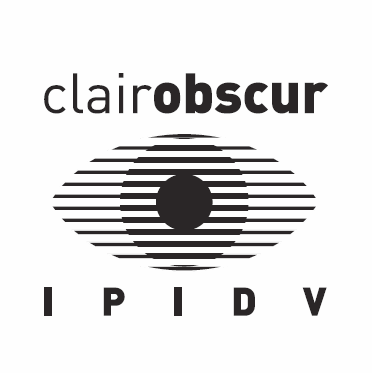             COLLOQUE « Déficience visuelle : Initiatives citoyennes pour demain ! »Vendredi 6 octobre 2017Au Quartz, à Brest.Dans le cadre de ses trente ans et du centenaire de la Fédération des Aveugles de France, l’association IPIDV « Clair-Obscur » organise un colloque. Pour le bon déroulement de cette manifestation, nous sommes à la recherche d’une quinzaine de bénévoles afin d’aider à la tenue du colloque (service de la pause-café, circulation et parking, placement des personnes, rôle d’information, tenue des entrées, photographe,  etc) ainsi que d’aider les personnes déficientes visuelles qui en auraient besoin (déplacement, repérages, guidages, …)   Une formation à la technique de guide sera proposée courant septembre pour sensibiliser les bénévoles aux enjeux de la déficience visuelle. Si vous souhaitez participer à l’organisation de cet évènement, nous vous demandons de bien vouloir remplir le bulletin d’inscription ci-dessous et de le retourner à l’adresse suivante : colloque@ipidv.org. Pour plus d’informations, merci de contacter Justine BERNARD,  par mail sur cette même adresse.---------------------------------------------------------------------------------------------------------------------------Nom et prénom : ……………………………………………………………………………………….Courriel : ……………………………………………………….. Tél : ………………………………...   Études / Profession : …………………………………………………………………………………..Autre(s) information(s) / vos questionnements : ………………………………………………………………………………………………………………………………………………………………………………………………………………………………………………………………………………………………………………………………………